Prefeitura Municipal de Santa Maria de JetibáEstado do Espírito SantoSecretaria de Educação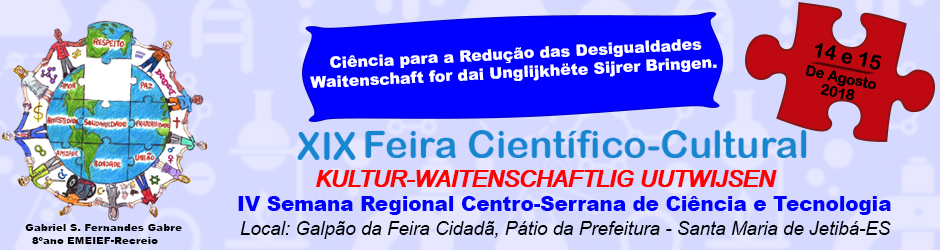 FICHA DE INSCRIÇÃO DOS TRABALHOSFICHA DE INSCRIÇÃO DOS TRABALHOSFICHA DE INSCRIÇÃO DOS TRABALHOSFICHA DE INSCRIÇÃO DOS TRABALHOSFICHA DE INSCRIÇÃO DOS TRABALHOSFICHA DE INSCRIÇÃO DOS TRABALHOSFICHA DE INSCRIÇÃO DOS TRABALHOSFICHA DE INSCRIÇÃO DOS TRABALHOSProfessor (a) Responsável:Professor (a) Responsável:Professor (a) Responsável:Professor (a) Responsável:Professor (a) Responsável:Professor (a) Responsável:Professor (a) Responsável:Professor (a) Responsável:Nome da Escola:Nome da Escola:Nome da Escola:Nome da Escola:Nome da Escola:Nome da Escola:Nome da Escola:Nome da Escola:E-mail: E-mail: E-mail: E-mail: E-mail: E-mail: E-mail: E-mail: Endereço:Endereço:Endereço:Endereço:Endereço:Endereço:CEPCEPTelefone:	Telefone:	Telefone:	Cidade:Cidade:Cidade:Cidade:Cidade:Nome do Diretor (a):Nome do Diretor (a):Nome do Diretor (a):Nome do Diretor (a):Nome do Diretor (a):Nome do Diretor (a):Nome do Diretor (a):Nome do Diretor (a):CATEGORIAS(   )Educação Infantil – Participação.                          (   )Ensino Fundamental 1º a 5º ano – Cientifico.       (   )Ensino Fundamental 6º ao 9º ano – Cientifico.     (   )Ensino Médio – Cientifico.(  )Cultural     (  )Social     (  )Inventores-ParticipaçãoCATEGORIAS(   )Educação Infantil – Participação.                          (   )Ensino Fundamental 1º a 5º ano – Cientifico.       (   )Ensino Fundamental 6º ao 9º ano – Cientifico.     (   )Ensino Médio – Cientifico.(  )Cultural     (  )Social     (  )Inventores-ParticipaçãoCATEGORIAS(   )Educação Infantil – Participação.                          (   )Ensino Fundamental 1º a 5º ano – Cientifico.       (   )Ensino Fundamental 6º ao 9º ano – Cientifico.     (   )Ensino Médio – Cientifico.(  )Cultural     (  )Social     (  )Inventores-ParticipaçãoCATEGORIAS(   )Educação Infantil – Participação.                          (   )Ensino Fundamental 1º a 5º ano – Cientifico.       (   )Ensino Fundamental 6º ao 9º ano – Cientifico.     (   )Ensino Médio – Cientifico.(  )Cultural     (  )Social     (  )Inventores-ParticipaçãoCATEGORIAS(   )Educação Infantil – Participação.                          (   )Ensino Fundamental 1º a 5º ano – Cientifico.       (   )Ensino Fundamental 6º ao 9º ano – Cientifico.     (   )Ensino Médio – Cientifico.(  )Cultural     (  )Social     (  )Inventores-ParticipaçãoCATEGORIAS(   )Educação Infantil – Participação.                          (   )Ensino Fundamental 1º a 5º ano – Cientifico.       (   )Ensino Fundamental 6º ao 9º ano – Cientifico.     (   )Ensino Médio – Cientifico.(  )Cultural     (  )Social     (  )Inventores-ParticipaçãoCATEGORIAS(   )Educação Infantil – Participação.                          (   )Ensino Fundamental 1º a 5º ano – Cientifico.       (   )Ensino Fundamental 6º ao 9º ano – Cientifico.     (   )Ensino Médio – Cientifico.(  )Cultural     (  )Social     (  )Inventores-ParticipaçãoCATEGORIAS(   )Educação Infantil – Participação.                          (   )Ensino Fundamental 1º a 5º ano – Cientifico.       (   )Ensino Fundamental 6º ao 9º ano – Cientifico.     (   )Ensino Médio – Cientifico.(  )Cultural     (  )Social     (  )Inventores-ParticipaçãoPROJETOTema do Trabalho:__________________________________________________________________________________________________________________________________________________________________________________________________PROJETOTema do Trabalho:__________________________________________________________________________________________________________________________________________________________________________________________________PROJETOTema do Trabalho:__________________________________________________________________________________________________________________________________________________________________________________________________PROJETOTema do Trabalho:__________________________________________________________________________________________________________________________________________________________________________________________________PROJETOTema do Trabalho:__________________________________________________________________________________________________________________________________________________________________________________________________PROJETOTema do Trabalho:__________________________________________________________________________________________________________________________________________________________________________________________________PROJETOTema do Trabalho:__________________________________________________________________________________________________________________________________________________________________________________________________PROJETOTema do Trabalho:__________________________________________________________________________________________________________________________________________________________________________________________________NOME COMPLETO DOS INTEGRANTES DO PROJETONOME COMPLETO DOS INTEGRANTES DO PROJETONOME COMPLETO DOS INTEGRANTES DO PROJETONOME COMPLETO DOS INTEGRANTES DO PROJETONOME COMPLETO DOS INTEGRANTES DO PROJETONOME COMPLETO DOS INTEGRANTES DO PROJETONOME COMPLETO DOS INTEGRANTES DO PROJETONOME COMPLETO DOS INTEGRANTES DO PROJETONºNºNOMENOMEIDADEIDADEIDADESÉRIE1.1.2.2.3.3.4.4.5.5.6.6.7.7.8.8.9.9.10.10.11.12.13.14.15.16.17.18.19.20.21.22.23.24.25.26.27.28.29.30.